                                                                                               ПРОЕКТСхваленорішення колегії райдержадміністраціївід ________2018р. №_____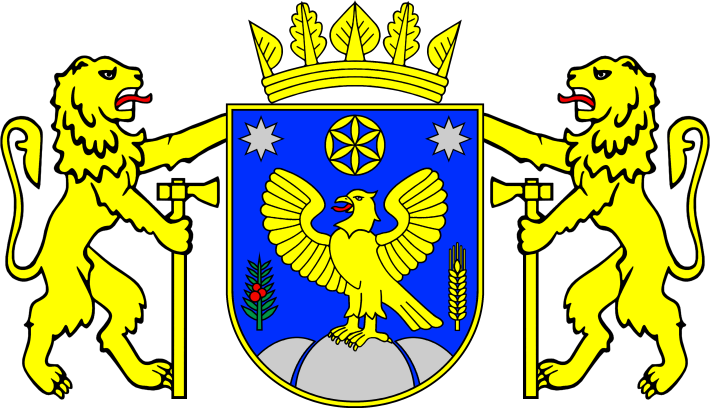 П Р О Г Р А М АСОЦІАЛЬНО - ЕКОНОМІЧНОГО ТА КУЛЬТУРНОГО РОЗВИТКУ КОЛОМИЙСЬКОГО РАЙОНУНА  2018 РІКВступПрограму соціально-економічного та культурного розвитку Коломийського району на 2018 рік  (далі – Програма)  розроблено управлінням економіки спільно з іншими структурними підрозділами райдержадміністрації, територіальними підрозділами органів виконавчої влади за участю органів місцевого самоврядування, підприємств, установ та організацій.Законодавчою основою для розроблення Програми є Закон України від 23.03.2000 року № 1602-ІІІ «Про державне прогнозування та розроблення програм економічного і соціального розвитку України», постанови Кабінету Міністрів України від 26.04.2003 року № 621 «Про розроблення прогнозних і програмних документів економічного і соціального розвитку та складання проекту Державного бюджету» та від 31.05.2018 року № 411 «Про схвалення Прогнозу економічного і соціального розвитку України на 2018-2020 роки».В основу Програми покладені ключові положення:- Закону України від 05.02.2015 року №156-VIII «Про засади державної регіональної політики»; - Закону України від 05.02.2015 року №157-VIII «Про добровільне об’єднання територіальних громад»; - Державної стратегії регіонального розвитку на період до 2020 року, затвердженої постановою Кабінету Міністрів України від 06.08.2014 року № 385;- Стратегії розвитку Івано-Франківської області на період до                2020 року, затвердженої рішенням обласної ради від 17.10.2014 року              №1401-32/2014;- проекту програми соціально-економічного та культурного розвитку області на 2018 рік; - інших місцевих програм з питань соціального та економічного розвитку.Програма підготовлена на основі аналізу розвитку району за 2017 рік та визначає цілі, пріоритети соціально-економічного розвитку та прогнозні показники на 2018 рік, а також заходи, спрямовані на забезпечення необхідних умов для стабілізації економіки та запобігання економічному спаду. Реалізацію намічених заходів та досягнення прогнозних показників передбачається здійснювати через економічні важелі державного регулювання та шляхом виконання місцевих  програм. Фінансування заходів цих програм здійснюватиметься з урахуванням реальних можливостей державного, обласного, районного, сільських та селищних бюджетів.Прогнозні показники соціально-економічного розвитку району на  2018 рік сформовано за розрахунками структурних підрозділів райдержадміністрації, територіальних підрозділів області, міністерств, інших центральних органів виконавчої влади.Організацію виконання Програми в межах повноважень здійснює районна державна адміністрація,  її структурні підрозділи  спільно з районною радою, територіальними підрозділами інших органів виконавчої влади та органами місцевого самоврядування.Аналітична частина.Соціально-економічний та культурний розвиток району в 2017 році.Програма соціально-економічного та культурного розвитку Коломийського району на 2017 рік затверджена рішенням районної ради від 23.03.2017 року № 264-ХІІІ/17. Основні напрямки програми направлені на зростання обсягів сільськогосподарського та промислового виробництва, залучення інвестиційних коштів,  завершення та продовження будівельних робіт об’єктів соціальної сфери,  впровадження енергозберігаючих технологій, покращення рівня життя мешканців району, забезпечення їх соціального захисту тощо. Позитивні тенденції виконання окремих показників економічного розвитку, які спостерігалися у попередніх роках, збереглися і у звітному році. За підсумками проведеного моніторингу результатів соціально-економічного розвитку за 9 місяців 2017 року серед 14 районів  області,  Коломийський район займає другу позицію за напрямками соціально-економічної частини. Станом на 01.01.2018 року райдержадміністрацією схвалено та районною радою затверджено 50 цільових програм різного спрямування.  У 2017 році на виконання заходів по 30 районних програмах використано 4,3 млн.грн.  Бюджетна політика.         Першочерговими завданнями райдержадміністрації в реалізації бюджетної та податкової політики, як основної передумови виконання соціальних програм, у 2017 році залишалося забезпечення наповнюваності місцевих бюджетів та підвищення ефективності  та результативності бюджетних видатків.            Власні і закріплені  доходи (без урахування міжбюджетних трансфертів) загального та спеціального фондів зведеного бюджету району за 2017 рік  склали 81128,3 тис. гривень,  або  121,2 відс. до плану з урахуванням внесених  змін, зокрема,   до загального фонду надійшло 65766,6  тис. гривень податків і зборів, що склало 106,5 відс. до плану; до спеціального фонду надійшло  15361,6 тис. гривень,  що   у 3 рази більше  до запланованих показників.           Внаслідок запровадження нової моделі фінансового забезпечення в рамках бюджетної децентралізації та проведеної роботи з вишукання додаткових джерел  находжень  дохідна частина загального фонду бюджету району, в порівнянні з попереднім роком,  збільшилася на 20992,0 тис. гривень. Темп росту за надходженнями податків і зборів загального фонду склав 46,9 відс., при середньообласному показникові росту – 38,0 відс.   Із 29 бюджетів місцевого самоврядування 28 забезпечили виконання уточнених планових показників за доходами загального фонду.До районного бюджету  мобілізовано  (без урахування міжбюджетних трансфертів) 36659,2 тис. грн., що склало 102,2 відс. до уточненого плану  на рік (35870,0 тис. грн.).  Впродовж року дохідну частина районного бюджету   збільшено на 3170,0 тис. гривень. Основним бюджетоутворючим платежем районного бюджету був податок на доходи фізичних осіб. У розрахунку на одиницю населення району надходження по податках та зборах до  загального фонду  місцевих бюджетів району  за січень-грудень 2017 року складають 1195,1 грн., та зросли у порівнянні з минулим роком на 318,0 гривень.  Дотації з Державного бюджету до бюджету району надійшли в повному обсязі до річного плану: базова дотація в сумі 29991,5 тис.грн., стабілізаційна дотація –  13636,3 тис. гривень. Цільових субвенцій з державного бюджету та місцевих бюджетів надійшло в сумі  659062,2  тис.грн.Упродовж 2017 року за рахунок додаткового ресурсу з державного, обласного,  міського бюджетів,  власних ресурсів та заходів щодо економії видаткової частини, оптимізації мережі та видатків забезпечено в повному обсязі виплату заробітної плати працівникам бюджетних установ і розрахунки за комунальні послуги та енергоносії.Розвиток реального сектору економіки, промисловий потенціал Промисловий потенціал Коломийського району представляють 19 підприємств основного кола, які виробляють продовольчі та непродовольчі  види продукції. Найбільшу питому вагу в промисловому виробництві, як і в попередні роки, продовжує займати переробна та добувна галузь. За  10 місяців 2017 року  підприємствами району основного кола  реалізовано продукції на суму 77,0 млн.грн., що становить 78,4% до аналогічного періоду попереднього року. Зменшення обсягів реалізації відбулося в основному за рахунок призупинення виробництва МПД ДП «Укрспирт», скорочення обсягу видобування природного газу СПНГК «Дельта», закриття виробничого процесу забою птиці у ТОВ «Корнич» (у 2017 році здійснювався  продаж живої птиці), скорочення виробництва у ТОВ «АРСА» (виробництво поліетиленової  плівки).  Обсяг  реалізованої продукції на одну особу за аналізований період склав 776,2 грн. Найбільшу питому вагу в загальнорайонних обсягах виробництва займають підприємства:  ТОВ «АЛ-ПРУТ» (30,7%),  СПНГК «Дельта» (27,7%), ПСВТП «КВІЛТ» (7,1%), ТОВ «М’ясний дім» (6,7%),  ПП «Гермес-1» (4,5%),  ПП «Енергія ВВ» (4,7%), ФГ «Прометей» (3,8%).Окрім підприємств основного кола, в районі близько 20 суб’єктів підприємницької діяльності-фізичних осіб займаються виробництвом продовольчих товарів. В березні 2017 року за участю посла Канади відбулася зустріч з підприємцями Коломийщини, на якій обговорено ідеї стосовно розвитку району та можливу співпрацю з канадськими партнерами. Посол Канади відвідав та ознайомився з виробничими потужностями підприємства «ДелСО» (підприємець Мацьків В.М., с.Сопів).  Протягом жовтня-листопада звітного року працівниками райдержадміністрації здійснено 5 виїздів на промислові підприємства району, зокрема, на ТзОВ «Терракота», АТ «Ал-Прут», фабрику меблів «ТТТ», молокопереробний цех в с.Раківчик, хлібопекарню в с.Коршів. У ході виїзних засідань відбулося ознайомлення з виробничими  процесами підприємств, надано методичну допомогу щодо налагодження ділового партнерства,  запропоновано інформаційну підтримку щодо розміщення пропозицій по експорту на сайті райдержадміністрації. Протягом року промисловими підприємствами з метою збільшення обсягів реалізації освоєно нові види продукції, зокрема: ФГ «ДелСо» - нові сорти сиров’ялених  та сирокопчених ковбас («Палермо», «Імператорська», «Паприкова»), ДП КВК №41 – ковані балкони, арки та перила. Середньомісячна заробітна плата штатних працівників, зайнятих в економіці району,  у січні - вересні 2017 році склала 4656,0 грн., що на 49,8% більше проти аналогічного періоду попереднього року. 	Інвестиційна та зовнішньоекономічна діяльність. 	   З метою покращення інвестиційної та туристичної привабливості району виготовлено презентаційні матеріали та сувенірну продукцію рекламного характеру з символікою району. На виконання вказаних заходів з районного бюджету у 2017 році використано 50,0 тис.грн.Станом на 1 жовтня 2017 року в розвиток економіки району вкладено 125,0 млн.грн. капітальних інвестицій.  У розрахунку на одну особу освоєно 1257,2 грн. капітальних інвестицій. Інвестиції у житлові будівлі склали                87,6 млн.грн., в  загальному обсязі капітальних інвестицій у матеріальні активи, нежитлові будівлі – 15,1 млн.грн., інженерні споруди – 4,5 млн.грн., машини, обладнання та інвентар – 7,3 млн.грн., транспортні засоби –                   10,5 млн.грн. та інші.  Промисловими підприємствами району протягом року вкладено капітальні інвестиції в основний капітал: ДП «Коломийський лісгосп» - 906,0 тис.грн., ФГ «ДелСо» - 690,0 тис.грн., ТзОВ «Коломиянафтозбут» - 226,0 тис.грн. Протягом 2016-2017 року на ФГ «Делсо» реалізовано інвестиційний проект по розширенню та модернізації   виробництва (закупівля нового обладнання та реконструкція забійного цеху) загальною вартістю 2273,0 тис.грн. В результаті закуплено пакувально-вакуумну машину, проведено ремонт котелень та проведено заміну системи вентиляції.Спостерігається позитивна динаміка збільшення прямих іноземних інвестицій в економіку району. Станом на 1 жовтня 2017 року в економіку Коломийського району інвесторами вкладено 1899,8 тис.дол.США прямих іноземних інвестицій (акціонерного капіталу), що склало 103,4 %  до початку року. Основними інвесторами залишаються нерезиденти з Польщі, Румунії, Німеччини, Нідерландів та країн СНД, якими забезпечено 78,7% іноземного капіталу в районі. Найбільші обсяги іноземного капіталу спрямовано у підприємства сільського, лісового та рибного господарства, а також переробної промисловості.Обсяги експорту товарів суб’єктами зовнішньоекономічної діяльності Коломийського району  за 9 місяців 2017 року склали 12,1 млн.дол. США,   імпорту - 1,5 млн.дол. США. У порівнянні з відповідним періодом попереднього року  обсяги  експорту  збільшилися у 5 разів, імпорту – на 6,1%. Позитивне  сальдо  зовнішньої  торгівлі  товарами становило 10,6 млн.дол. США, коефіцієнт покриття експортом імпорту склав 8,18. За 9 місяців 2017 року  обсяг експорту на одну особу населення району становив 122,8 дол. США проти 24,4 дол. США за аналогічний період 2016 року. Питома вага району в загальнообласних обсягах експорту товарів склала 2,7%,  імпорту – 0,3%. Партнерами у зовнішній торгівлі товарами були нерезиденти з 32 країн світу. Найбільші обсяги експорту товарів були спрямовані до Іспанії, Бангладеш, Польщі, Південної Африки, Нідерландів, Республіки Корея, до яких відвантажували, насамперед, продукти рослинного походження, деревину і вироби з деревини, готові харчові продукти. Понад три чверті обсягів імпорту району надійшло з Польщі, Німеччини та Франції. Серед отриманих товарів найбільша питома вага припадала на засоби наземного транспорту, крім залізничного, полімерні матеріали, пластмаси та вироби з них, механічні машини. Коломийський район активно співпрацює з адміністративно-територіальними одиницями Республіки Польща, зокрема з Бартошицьким та Здунськовольським повітами. В рамках укладених партнерських угод налагоджено співпрацю в галузях місцевого самоврядування, культури, спорту, туризму і відпочинку. В 2017 році район відвідали делегації Бартошицького, Здунськовольського повітів (Польща) та Окніцького району (Молдова).   	З метою популяризації туристичного потенціалу району та забезпечення доступності туристичних атракцій, в рамках реалізації проекту Європейського Союзу «Івано-Франківська область – край для туризму» виготовлено інформаційні стенди основних туристично-екскурсійних об’єктів району, а саме: видатної пам’ятки доби розвиненого барокко Бернардинського монастиря в селищі Гвіздець, церкви Різдва Пресвятої Богородиці  в селі Нижній Вербіж, яка входить до світової спадщини ЮНЕСКО, та ботанічного заказника загальнодержавного значення «Княждвірський» в селі Княждвір.Агропромисловий розвиток Земельний фонд Коломийського району станом на 01.01.2018р. становить 102606,8 га,  з яких 68065,9 га займають сільськогосподарські землі; 25844,6 га – ліси та лісовкриті площі; 4932,4 га – забудовані землі; 3763,9 га  - інші землі.В структурі сільськогосподарських земель рілля становить – 44459,4 га; перелоги – 710,2 га; багаторічних насаджень – 2563,4 га; сіножаті – 6991,6 га; пасовища – 12125,0 га;  під господарськими будівлями і дворами – 815,9 га; під господарськими шляхами і прогонами – 1119,4 га.Із 68065,9 га сільськогосподарських угідь району у користуванні громадян знаходиться  - 36452,0 га; сільськогосподарських підприємств – 16866,4 га;  у користуванні інших землекористувачів – 667,1 га  та в землях запасу перебуває 14080,5 га.Аграрний сектор району представлений 74 сільськогосподарськими підприємствами, з яких 38 проводять обробіток сільськогосподарських угідь та вирощують сільськогосподарську продукцію. Найпотужнішими працюючими підприємствами в районі є філія ПрАТ «Зернопродукт МХП «Перспектив» (5,8 тис.га), ПСП «Оскар» (3,8 тис. га), ТОВ «Райз Прикарпаття» (1,7 тис.га), ПП «Степан Мельничук» (1,6 тис.га),                          ТзОВ «Компанія «Агро-Дует» (1,4 тис. га), ПП «Галицькі аграрні інвестиції»                   1,2 тис. га), ФГ «Прометей» (0,7 тис. га).Станом на 01.01.2018 року  за оперативними даними агроформувань по всіх категоріях господарств намолочено 118,7 тис.тонн зерна з площі 18,7 тис.га, урожайність склала 63,2 ц/га. В сільськогосподарських підприємствах намолочено 62,6 тис.тонн зерна з площі 9,1 тис.га, урожайність - 68,7 ц/га (по області відповідно 57,7ц/га та 67,8 ц/га).Наявність поголів’я великої рогатої худоби по всіх категоріях господарств складає 14607 голів, із загального поголів’я ВРХ - корів 8433;  свиней – 13650; овець і кіз - 4412. Зокрема, в агрофомуваннях району утримується: великої рогатої худоби - 2536 (+125 голів), в тому числі корів - 714  (+59 голів);  свиней - 2996  (-188 голів); овець - 1992  (+210 голів); птиці – 61,7 тис.голів (+4,8 тис. голів).За 2017 рік в агроформуваннях надоєно 2672,9 тонн молока ( більше на 221,0 тонну до минулого року). Валові надої молока зросли у ПП «Степан Мельничук» на 77,5 тонни, ТзОВ «Хрепетове» на 97,4 тонни. М’яса тварин вироблено 1196,28 тонни ( більше на 212,8 тонни до 2016 року). Підприємництво, транспорт та зв'язок.Станом на 01.01.2018 року  на обліку в районі перебуває 808 юридичних осіб та 2606 суб’єктів підприємницької діяльності -  фізичних осіб. У                2017 році зареєстровано 15  юридичних осіб та 134 суб’єкти підприємницької діяльності -  фізичних осіб,  припинили свою діяльність 9 юридичних осіб та 130 суб’єктів підприємницької діяльності - фізичних осіб.   	В районі діє 4 власних регуляторних акти.  На виконання вимог діючого законодавства всі регуляторні акти, їх  відстеження  висвітлюються в засобах масової інформації та розміщені на веб-сайті райдержадміністрації.На території району надаються послуги з перевезення пасажирів 61 приміським внутрішньорайоним маршрутом, які обслуговують 3 юридичні особи та 31 суб’єкт підприємницької діяльності - фізична особа.  Впродовж 2017 року  проведено 4 засідання районного комітету з проведення конкурсів на перевезення пасажирів автомобільним транспортом на приміських автобусних маршрутах загального користування. На конкурс подано 21 об’єкт. Забезпеченість транспортним обслуговуванням населення пасажирськими   перевезеннями  в Коломийському районі складає 100 відсотків.     	Одним з найбільш актуальних питань є пільгове перевезення пасажирів. Кількість осіб, що мають право пільгового проїзду у приміському сполученні в районі перевищує 28 тисяч осіб.  Компенсація за пільговий проїзд у                2017 році не була передбачена  ні в Державному, ні в районному бюджетах. На договірних умовах з перевізниками району на безоплатній основі забезпечені проїздом 8 пільгових  категорій, зокрема, особи з інвалідністю  I та II групи по зору;  особи з інвалідністю I групи загального захворювання та особи,  які їх супроводжують; особи з інвалідністю II групи; діти з інвалідністю, діти-сироти, діти позбавлені батьківського піклування; учасники АТО та члени родин загиблих учасників АТО; воїни УПА;  учасники бойових дій; учасники  ліквідації на Чорнобильській АЕС 1 та 2 категорій.Станом на 01.01.2018 року в районі працюють 390 підприємств торгівлі, 64 об'єкти ресторанного господарства, 135 закладів побутового обслуговування, діють 4 ринки (ринок ТОВ «Потенціал» в смт. Отинія, ринок в смт. Печеніжин,  ринок  в  смт. Гвіздець,  ринок  ПП «Богатир» в  с. Коршів).      	В районі налічується 33 автоматизовані телефонні станції, в тому числі  29 цифрових та 4 аналогові. 	Швидкісний інтернет проведено в населених пунктах:  П’ядики, В.Кам’янка, Підгайчики, Гвіздець, Cт.Гвіздець, М.Гвіздець, Остапківці, Берем’яни, Чехова, Н. Вербіж, В. Вербіж,  Мишин, Ковалівка, Корнич,  Перерів,  Замулинці, Семаківці, Шепарівці, Отинія, Угорники, Печеніжин, Марківка, Рунгури, Слобода,  Молодятин, М. Ключів.Будівництво та капітальні інвестиції.З метою активізації індивідуального житлового будівництва на селі та поліпшення житлово-побутових умов сільського населення в районі реалізовується програма «Власний дім», за весь час дії якої відкрито кредитну лінію 93 забудовникам, введено в експлуатацію 64 індивідуальних житлових будинки загальною площею 10131,9 кв.м, газифіковано 12 садиб. На реалізацію заходів програми протягом 2017 року з районного бюджету виділено  296,0  тис.грн.	З лютого 2017 року розпочала роботу сучасна новозбудована поліклініка в м.Коломиї. В червні відкрито відремонтоване отоларингологічне відділення Коломийської центральної районної лікарні; у жовтні – оновлене  приймальне відділення пологового будинку. Продовжуються роботи по об’єкту «Капітальний ремонт І поверху Коломийської центральної районної лікарні».  Протягом  звітного періоду  в Коломийській дитячій лікарні здійснено монтаж 109 металопластикових вікон та 4 дверей, на ці цілі освоєно 600,0 тис.грн.	У приймальному відділенні Коломийської центральної районної лікарні встановлено 14 металопластикових вікон, 3 внутрішніх та 1 вхідні двері. В психоневрологічному диспансері проведено заміну вікон та дверей, використано 100,0 тис.грн. Для потреб пологового будинку здійснено ремонтні роботи по заміні та реконструкції зовнішніх та внутрішніх мереж тепло- та водопостачання. Здійснено капітальний ремонт, в тому числі із застосуванням енергозберігаючих технологій, у 8 населених пунктах, зокрема, в амбулаторіях сіл Коршів, Лісний Хлібичин, Ковалівка, Товмачик, Виноград; ФАПах сіл Скопівка, Жукотин, Ліски, всього освоєно 1,3 млн.грн.У звітному році покращено матеріально-технічну базу в окремих навчальних закладах району. Зокрема, у Лісківському НВК та Гвіздецькій           ЗОШ І-ІІІ ст. проведено роботи по заміні вікон та дверей, освоєно                400,0 тис.грн. У Іванівецькому НВК проведено заміну газового котла, використано 44,0 тис.грн.	На проведення природоохоронних заходів на території дошкільного навчального закладу «Лісовичок» в с.Шепарівцях у 2017 році освоєно 202,0  тис.грн. бюджетних коштів. 	У вересні, завдяки проведеній реконструкції приміщення будинку вчителя,  відкрито дошкільний навчальний заклад на дві групи в с.Великий Ключів. Проводилися роботи у приміщенні Виноградського НВК для облаштування дошкільного навчального закладу.	У 2017 році здійснювалися загально-будівельні роботи  у 22 закладах культури, на що використано кошти в сумі 1,1 млн.грн. Зокрема, виконувалися  роботи  у клубах: с.Угорники (171,3 тис.грн.), с.Струпків (24,0 тис.грн.), с.Богородичин (20,0 тис.грн.), с.Черемхів (308,7 тис.грн.), будинках культури: с.Джурків  (99,2 тис.грн.), с.Ценява (50,0 тис.грн.), бібліотеках: с.Корнич                 (8,2 тис.грн.), с.Жукотин (12,0 тис.грн.) та ін. За підсумками сьомого обласного конкурсу проектів та програм розвитку місцевого самоврядування у 2017 році визнано переможцями 6 сільських рад району, зокрема: Воронську (капітальний ремонт даху адмінбудинку та фасаду ФАПу), Воскресинцівську (капітальний ремонт меморіального комплексу біля пам’ятника Т.Шевченку), Черемхівську (покращення умов проведення дозвілля у приміщенні сільського клубу), Ценявську (впровадження енергозберігаючих заходів у дошкільному навчальному закладі), Угорницьку (капітальний ремонт адміністративного будинку та ФАПу), Джурківську (ремонт сільських доріг). Для реалізації вказаних проектів  у 2017 році з бюджетів усіх рівнів освоєно 950,0 тис.грн., в тому числі 404,3 тис.грн. з районного та сільських бюджетів.За січень-жовтень 2017 року підприємствами району виконано будівельних робіт на суму 10,3 млн.грн., що становить 100,4%  до відповідного періоду минулого року.Розвиток дорожнього господарстваПротяжність автомобільних доріг в районі складає понад ., з них національні та регіональні автомобільні дороги державного значення – ., дороги загального користування обласного та районного значення – . Дані дороги знаходяться на обслуговуванні філій «Коломийський райавтодор», «Коломийська дорожня експлуатаційна дільниця» та ТзОВ «БПС». З метою забезпечення безперебійного  експлуатаційного утримання автомобільних доріг загального користування місцевого значення з районного, сільських та селищних бюджетах освоєно коштів у сумі 6,5 млн.грн.Протягом 2017 року філією	 «Коломийський райавтодор» за рахунок бюджетних коштів, а також коштів підприємств і організацій у 38 населених пунктах району (включно з ОТГ) на дорогах місцевого значення   проводилися роботи з ямкового ремонту асфальтобетонним покриттям, на комунальних (сільських) дорогах - гравійно-піщаною сумішшю і щебенем.Філією «Коломийська ДЕД» у звітному році проводилися роботи на ділянках доріг Р-24 «Татарів-Кам’янець-Подільський», «Коломия-Делятин» (роботи продовжуються),  а також в населених пунктах:  Пилипи, Тростянка, Замулинці, Семаківці, Перерів, П’ядики, Підгайчики, Загайпіль, В.Ключів, Залуччя,  Шепарівці, Мишин, Раківчик, Королівка, Ценява, Гвіздець, Берем’яни та ін.  На дорогах обласного та районного значень, зокрема, Городенка-Черемхів, Отинія-Боднарів, Коломия-Печеніжин, Королівка-Семаківці проведено ремонтні роботи за рахунок співфінансування бюджетних коштів на загальну суму 2,0 млн.грн.Загальна сума освоєних коштів філіями «Коломийський райавтодор» та «Коломийська ДЕД» у 2017 році склала 20,7 млн.грн.	У січні та жовтні 2017 року питання про стан автомобільних доріг та підготовку до роботи в осінньо-зимовий період 2017-2018 років  розглядалося на колегіях райдержадміністрації. ЕнергозбереженняУ звітному періоді поточного року значна увага приділялася питанням підвищення енергоефективності з метою зменшення споживання енергоносіїв бюджетними установами району. Розпорядженням райдержадміністрації від 26.04.2017 року №194 затверджено заходи з енергозбереження та зменшення споживання бюджетними установами енергоносіїв на 2017 рік. На виконання даного розпорядження впродовж звітного періоду відбулось 11 нарад з головними розпорядниками коштів району, на яких розглянуто питання щодо  забезпечення економного використання енергоносіїв, впровадження заходів з енергозбереження, проведення тендерних закупівель тощо. В грудні в  бюджетних установах району розпочато процедуру тендерних закупівель  енергоносіїв на 2018 рік.В 2017 році завершилась ІІІ фаза Проекту Європейського Союзу та Програми розвитку ООН  «Місцевий розвиток, орієнтований на громаду», на  впровадження заходів якої в 2017 році з районного бюджету виділено                  99,3 тис.грн.  Реалізовано проект «Енергозберігаючі заходи в амбулаторії  с.Спас Коломийського району Івано-Франківської області. Капітальний ремонт»,  загальна вартість якого 248,5 тис.грн.  Ці кошти були спрямовані на перекриття даху металочерепицею та його утеплення, встановлення водостічних труб, заміну вікон на металопластикові. На заощаджені на тендері кошти придбано медичне обладнання: фетальний доплер, гемоглобінометр, пульсоксиметр, отоларингоскоп.  Відповідно до моніторингу оцінки результатів діяльності                           Івано-Франківської області за 9 місяців 2017 року, Коломийський район за критерієм «Частка бюджетних установ, система опалення яких переведена з газу на альтернативні види палива» займає ІІІ позицію серед 14 районів області.В стадії реалізації перебуває проект щодо будівництва сонячної електропідстанції в с.Королівці. Між виконавчим комітетом Королівської сільської ради та ТзОВ «Сонячна брама»  укладено договір оренди земельної ділянки площею 5,8 га терміном на 49 років. Починаючи з 1 листопада 2017 року в усіх бюджетних установах району ведеться щоденний моніторинг споживання енергоносіїв по кожному об’єкту, здійснюється відповідний аналіз їх використання та дотримання лімітів, моніторингом охоплено 77 установ району. Розроблені та затверджені відповідні заходи з енергозбереження та зменшення споживання підпорядкованими установами енергоносіїв у 2018 році. Питання «Про стан виконання в районі заходів щодо підвищення енергоефективності та енергозбереження» заслухано на колегії райдержадміністрації в грудні 2017 року. 	Відеоролики «Відстоюй  свої права на якісні житлово-комунальні послуги», «Будь відповідальним власником-створи ОСББ» та «Твій добробут залежить від тебе» розміщено на офіційному сайті райдержадміністрації - http://ww2.gov.if.ua в рубриці «Енергоефективність».Населення і ринок праці, надання адміністративних та інших послугЧисельність незайнятих громадян,  що звернулася за послугами до Коломийської міськрайонної філії Івано-Франківського центру зайнятості з початку 2017 року склало  11101 осіб.  Станом на 01.01.2018 року перебувають на обліку в центрі зайнятості 903  безробітних громадян, в тому числі 445  мешканців району. Рівень зареєстрованого безробіття по  району  становить  0,73%. З числа осіб, що звернулися до центру зайнятості з початку року,  працевлаштовано  5190 осіб.  Актуальним питанням у 2017 році було залучення безробітних до служби в Збройних Силах України за контрактом. Систематично в Коломийській міськрайонній філії проводяться семінари з орієнтації на службу в Збройних Силах України, протягом звітного періоду проведено 25 семінарів, в яких взяло участь 262 особи. Знято з реєстрації у зв’язку з прийняттям на військову службу за контрактом 11 осіб. На обліку в центрі зайнятості перебувають 32 демобілізованих військовослужбовці, які брали участь в антитерористичній операції,  52 особи  працевлаштовані.    Для забезпечення зайнятості населення від початку 2017 року   організовано 46 семінарів, 1 конференцію, 7 круглих столів, 54 міні-ярмарки вакансій, 10 ярмарок  вакансій, у яких взяли участь 1820  роботодавців. На базі Коломийської міськрайонної філії Івано-Франківського обласного центру зайнятості створено консалтинговий центр, діяльність якого спрямована на надання комплексної допомоги щодо ведення бізнесу підприємцям-початківцям із числа колишніх безробітних. Крім того, відбулося  26 семінарів з питань малого бізнесу, підприємництва та самозайнятості, в яких прийняло участь 167 осіб  („Від бізнес-ідеї до власної справи”, «Як розпочати свій бізнес?», з питань організації зеленого туризму). Шість осіб з числа безробітних відкрили власну справу та отримали одноразову виплату допомоги по безробіттю.Спеціалістами Центру надання адміністративних послуг районної державної адміністрації впродовж 2017 року надано 14054 адміністративних послуги, що на 2209 послуг більше в порівнянні з аналогічним періодом минулого року, зокрема, по управлінню Держгеокадастру у Коломийському районі – 5640 (у 2017 році - 5740), по відділу державної реєстрації Коломийської РДА – 5420 (1315), по управлінню Державної міграційної  служби  - 2436 (4000), по інших – 558 (790).	 Відділом регіонального розвитку, містобудування та архітектури райдержадміністрації протягом звітного періоду видано громадянам 176 будівельних паспортів забудови земельних ділянок житловими будинками садибного типу. Відбулося 13 засідань районної архітектурно-містобудівної ради, на яких  розглянуто і рекомендовано до затвердження 222 детальних плани територій. Впродовж 2017 року учасникам  антитерористичної операції по Коломийському району надано 223 дозволи на розроблення проектів землеустрою. Кількість та площа земельних ділянок, переданих у власність учасникам  антитерористичної операції, склала  113 ділянок загальною площею 27,8 га.Соціальний захист населення та пенсійне забезпеченняНа обліку в управлінні праці та соціального захисту населення райдержадміністрації перебуває 12 осіб із шести сімей військовослужбовців, які загинули в ході проведення антитерористичної операції в східних областях України, які користуються пільгами на комунальні платежі. Виплачено одноразову грошову допомогу з районного бюджету 96 учасникам   антитерористичної операції на суму 171,6 тис.грн.; 8 членам сімей загиблих учасників антитерористичної операції та членам загиблих учасників масових акцій громадського протесту з 21 листопада 2013р. по 21 лютого 2014р.  -  в сумі 40,0 тис.грн.Протягом 2017 року різні види державних соціальних виплат  отримали 11 905 сімей на загальну суму 193,44 млн.грн.  Субсидією для відшкодування витрат на оплату житлово-комунальних послуг, придбання скрапленого газу, твердого та рідкого пічного побутового палива  скористались 17463 сім”ї, сума призначених субсидій за 2017 рік становить 238,17 млн.грн.  За надані пільги на житлово-комунальні послуги, зв'язок, тверде паливо  і скраплений газ відшкодовано кошти в сумі 9463,3 тис.грн.На обліку в управлінні праці та соціального захисту населення райдержадміністрації перебуває 80 осіб (50 сімей), які переселились з тимчасово окупованої території. 16 сім’ям внутрішньопереміщених осіб призначено та виплачено щомісячну адресну допомогу для покриття витрат на проживання, в тому числі на оплату житлово-комунальних послуг, в загальній сумі 238,7 тис.грн.З початку року надано одноразову грошову допомогу 476 жителям району на суму 616,4 тис.грн. На компенсаційні виплати громадянам, які потерпіли внаслідок аварії на ЧАЕС,  у 2017 році профінансовано кошти в сумі 436,2 тис.грн.Станом на 01.01.2018 року загальна кількість одержувачів пенсій склала 39470 осіб. Середній розмір призначеної пенсії – 1884,15 грн.,  для працюючих пенсіонерів – 1953,87 грн. За звітній період розглянуто та призначено 1441 пенсійних справ. Через вкладні рахунки в банківських установах пенсію отримують 22508 осіб, або 57% від загальної чисельності.До бюджету Пенсійного фонду за 2017 рік при плані 222,2 млн.грн. надійшло 270,3 млн.грн. власних коштів по єдиному соціальному внеску, що на 21,6% більше до запланованого. Власних коштів по страхових внесках при плані 2396,2 тис.грн. надійшло 2915,3 тис.грн., перевиконання склало 21,7%.  Заборгованість по сплаті єдиного соціального внеску станом на                   01.01.2018 року становить 1405,8 тис.грн. і зменшилась порівняно з початком року на 597,4 тис.грн.,  або на 42,5%. Заборгованість зі страхових внесків становить 820,6 тис.грн. і зменшилась порівняно з початком року на 389,6 тис.грн. Заборгованість із відшкодування пільгових пенсій становить                         7274,9  тис.грн. і порівняно з початком року збільшилась на 646,1 тис.грн., або на 8,9%. На виконанні в органах державної виконавчої служби перебувають вимоги управління та рішення судів про стягнення заборгованості на загальну суму 5391,1 тис.грн., в тому числі за страховими внесками – 1801,1 тис.грн., за єдиним внеском – 1407,0 тис.грн., по відшкодуванню пільгових пенсій –                   2189,0 тис.грн. Станом на 01.01.2018 року на  обліку служби у справах дітей райдержадміністрації перебувають 120 дітей-сиріт та дітей, позбавлених батьківського піклування, з них 84 дітей позбавлених батьківського піклування, 36 - дітей-сиріт. Із загальної кількості 96 дітей перебуває під опікою, 17 - в закладах державного забезпечення, з них 5 влаштовані в прийомні сім’ї, які проживають в інших районах та 2 дітей перебувають в дитячих будинках сімейного типу. Впродовж звітного року  проведено 15 засідань комісії з питань захисту прав дитини, на яких розглянуто питання щодо захисту законних прав та інтересів дітей. Видано 28 розпоряджень голови райдержадміністрації про надання статусу дітям-сиротам та дітям, позбавлених батьківських прав, відчуження житла, тощо.В районі на обліку перебуває 15 дітей, які опинилися у складних життєвих обставинах. Вся інформація про дітей-сиріт, та дітей позбавлених батьківського піклування, дітей, які опинились у складних життєвих обставинах занесена в електронну базу даних, єдину інформаційно-аналітичну систему «Діти».  На виконання «Районної  цільової програми соціального захисту і підтримки дітей-сиріт та дітей, позбавлених батьківського піклування, осіб з їх числа, профілактики бездоглядності та безпритульності серед неповнолітніх на 2016-2020 роки» за кошти районного та обласного бюджетів  (450,0 тис.грн.) придбано житло 1 дитині-сироті. Освіта, оздоровлення, спортивно-масові заходиЗ метою забезпечення навчально-виховного процесу у районі функціонує 34 загальноосвітні навчальні заклади (5918 учнів), 18 дошкільних навчальних заклади (1397 дітей), 6 дошкільних підрозділів НВК (197 дітей) та 4 позашкільних навчальних заклади (1690 вихованців). У 2017-2018 навчальному році організовано за вечірньою формою навчання  при Коломийській виправній колонії  №41 на 5 класів (79 учнів). За звітний період  базову загальну середню освіту здобули 541 випускник (61 свідоцтво з відзнакою та 480 звичайного зразка) та повну загальну середню освіту - 201 випускник. Профільне навчання організовано у 15 загальноосвітніх навчальних закладах району за напрямками:  фізико-математичний – 1 заклад, гуманітарний – 6 закладів, універсальний – 8 закладів.	В районі забезпечено рівний доступ до якісної освіти осіб з обмеженими можливостями. Запроваджено інклюзивну форму навчання  для 8 учнів і створено 5 інклюзивних навчальних класів на базі Спаського та Джурківського НВК,  Товмачицької ЗОШ І-ІІІ ступенів, Грабицької та Угорницької ЗОШ І-ІІ ступенів, а також організовано 1 інклюзивну групу дошкільного навчального підрозділу у Старогвіздецькому НВК для дітей з освітніми потребами.Для забезпечення підвезення дітей до навчальних закладів в районі курсує 8 шкільних автобусів, які обслуговують 693 учнів до місць їхнього навчання та додому.У 2016-2017 навчальному році переможцями і призерами обласних та Всеукраїнських учнівських олімпіад, конкурсів і змагань  стали 58 учнів  та 7 команд (125 учнів) загальноосвітніх навчальних закладів району. Призерами IV етапу Всеукраїнських учнівських олімпіад став 1 учень; ІІІ етапу Всеукраїнських учнівських олімпіад: І місце – 2 учні, ІІ місце – 6 учнів, ІІІ місце - 24 учні. Творчі колективи Отинійської, Раківчицької, Ліснохлібичинської ЗОШ І-ІІІ ст., Сідлищенської, Черемхівської ЗОШ І-ІІ ст. отримали гран-прі на обласному етапі конкурсу учнівської творчості. Ансамбль учнів Ковалівської ЗОШ І-ІІІ ст. посів ІІІ місце в обласному святі патріотичної пісні. Учні Ліснохлібичинської ЗОШ І-ІІІ ст. зайняли І місце на обласному конкурсі фольклорно-етнографічних колективів. У загальноосвітніх навчальних закладах району діють спортивні секції з 5-ти літніх олімпійських видів спорту (футбол, волейбол, баскетбол, настільний теніс, легка атлетика) та одного неолімпійського виду спорту (туризм), до участі в яких залучено 1123 учні. Всього до районних спортивних різного рівня змагань залучено 3140 школярів.У 2017 році у позашкільних установах району навчально-виховний та спортивно-оздоровчий процес забезпечували  50 педагогічних працівників та 11 тренерів-викладачів. Позашкільні установи працюють за напрямками: художньо-естетичний, туристсько-краєзнавчий, еколого-натуралістичний, гуманітарний, науково-технічний та спортивно-оздоровчий. У звітному році позашкільні установи відвідували 1690 дітей, що становить 28,6% від загальної кількості дітей району.	На проведення оздоровчої кампанії у 2017 році з районного бюджету освоєно 350 тис. грн., з них: на оздоровлення дітей (21 день) 200 тис. грн. та на  відпочинок дітей (14 днів) 150 тис. грн. 	 101 дитина пільгової категорії  направлена на оздоровлення в оздоровчі заклади Івано-Франківської області та України. Охоплено відпочинком та оздоровленням в стаціонарних закладах 61 дитину військовослужбовців (військовозобов’язаних, резервістів), яких мобілізовано до Збройних Сил України та Національної Гвардії України та дітей, батьки яких поранені під час проведення антитерористичної операції.   Станом на 01.01.2018 року в районі діє 17 спортивних майданчиків із синтетичним покриттям. Підготовлено основи для майданчиків із синтетичним покриттям у селищах Гвіздець, Отинія та селах Коршів, Раківчик, Остапківці, Лісна Слобідка.МедицинаГоловною метою діяльності закладів охорони здоров’я є забезпечення надання висококваліфікованої та спеціалізованої медичної допомоги населенню, запобігання захворювань, популяризація здорового способу життя. Медична допомога сільському населенню Коломийського району  надається персоналом 21 амбулаторії  та 36 ФАПів. У сільських медичних закладах району працюють 64 лікарі та 243 молодших медичних працівники. Медичні працівники надають первинну медико-санітарну допомогу та проводять профілактичні заходи щодо попередження захворювань жителям району.  Розроблено проект порядку формування спроможних мереж надання первинної медичної допомоги.По Коломийській центральній районній лікарні надійшло всього власних коштів (зубопротезування, медичний огляд, плата за інтернатуру, плата за комунальні послуги, оренда майна) на суму 9,1 млн.грн., що складає 57,3 грн. на 1 жителя району, в тому числі гуманітарної допомоги на суму 6,6 млн.грн. За кошти меценатів у 2017 році для Коломийської центральної районної лікарні придбано  медичне обладнання, зокрема апарат для роздрібнення каменя, світильники рефлекторні пересувні, стіл операційний, апарат АЛІМН-1, ЕКГ апарати, холтер ЕКГ, енцефалограф комп’ютерний, реограф, опромінювач, апарат біомед, аналізатор біохімічний, гінекологічні крісла, а також медикаменти, хімреактиви, розхідний матеріал, будівельні матеріали, меблі тощо.В районі спостерігається зниження показника захворюваності до 686,3                (у 2016 році  – 771,4) серед всіх груп населення. За звітний період значно знизився показник дитячої смертності і становив 7,1%  проти минулорічного – 9,9%.КультураМережа закладів культури Коломийського району станом на                01.01.2018 року налічує 45 клубних закладів, з них  10 Будинків культури, 9 Народних домів,  25 клубів,  1  центр культосвітньої роботи і народної творчості; 46 бібліотек-філій; 3 школи естетичного виховання.   Впродовж  звітного періоду 21 мистецький колектив району взяв участь  у 43 міжнародних, всеукраїнських та обласних заходах, проведено 712 заходів  районного рівня. В клубних закладах організовано 347 тематичних заходів.12 – 13 серпня 2017 року в с. Королівка відбувся XXIV Міжнародний гуцульський фестиваль, в конкурсних програмах якого взяли участь понад 1800 учасників. 10-11 червня 2017 року у  фестивалі дитячого естрадного мистецтва «Зорепад»  взяли участь 584 учасники.Аматорськими колективами здійснено 27 благодійних концертів, мистецькі колективи виїжджали з 16 обмінними концертами. В рамках акції «Подарунок рідному місту» відбулося 14 концертів. 7 аматорських колективів згідно графіку підтвердили звання «народний».В районі функціонують  3 школи естетичного виховання з контингентом 310 учнів на державній формі замовлення: Отинійська дитяча музична          школа – 150 учнів, Коршівська дитяча музична школа – 50 учнів, Гвіздецька школа мистецтв – 110 учнів. 46 учнів шкіл естетичного виховання  здобули  перемогу, зокрема,  в районних конкурсах – 37, в обласних – 9. Коломийською централізованою бібліотечною системою впродовж                     2017 року проведено 19 методичних заходів, 6 конкурсів, 37 зустрічей, 26 презентацій книг, 3 заходи в рамках проектів районної бібліотеки.  Впродовж 2017 року на зміцнення матеріально-технічної база закладів культури з різних джерел фінансування освоєно кошти в сумі 2,3 млн.грн.	Проблеми розвитку економіки і соціальної сфери районуДо чинників, що гальмують економічний розвиток району, належать:             	- неповна завантаженість виробничих потужностей промислових підприємств, недостатня конкурентоспроможність продукції на внутрішньому і зовнішньому ринках, зокрема, внаслідок використання у виробничих процесах морально застарілого, технологічно зношеного та енергоємного обладнання, а також потреба у внутрішніх та зовнішніх інвестиціях для відновлення і розвитку виробництва;             	- неналежний стан автомобільних доріг загального користування, в тому числі місцевого значення;            	 - висока енергоємність об’єктів бюджетної сфери та приватного житлового сектору;	- потребує покращення стан об’єктів соціальної сфери;	- зростає незабезпеченість отримання якісної  питної води в окремих населених пунктах району;	- відсутність у районі підприємства для сортування та переробки твердих побутових відходів.	Зазначені проблеми негативно впливають на розвиток основних галузей економіки району, створення робочих місць, зростання добробуту населення  та є важливими для вирішення у 2018 році.    Головні цілі на 2018 рік:	Цілі та завдання програми соціально-економічного та культурного розвитку району на 2018 рік спрямовані на реалізацію пріоритетних стратегічних напрямків та створення умов для забезпечення збалансованого розвитку населених пунктів району.Основні завдання та заходи на 2018 рік:створення умов для економічного зростання шляхом сприяння залученню інвестицій та впровадженню підприємствами інноваційних і інвестиційних проектів, спрямованих на виробництво конкурентоспроможної продукції із застосуванням ресурсозберігаючих технологій, надання їм всебічної підтримки;розвиток міжнародної співпраці та сприяння інтеграції товаровиробників району на світові ринки;забезпечення ефективного використання земельних ресурсів;всебічна підтримка підприємницької діяльності шляхом усунення адміністративних та організаційних перешкод, надання комплексу інформаційно-консультаційних послуг та розвитку інфраструктури підтримки малого і середнього бізнесу;створення сприятливих умов для задоволення законних потреб громадян в адміністративних послугах належної якості;забезпечення підвищення ефективності та надійності функціонування житлово-комунального господарства;сприяння запровадженню енергозберігаючих заходів у комунальній і бюджетній сферах та стимулювання населення до їх впровадження;проведення реконструкції та капітального ремонту дорожньої інфраструктури;проведення заходів з легалізації заробітної плати та забезпеченню зайнятості працездатного населення;реалізація механізмів фінансової та іншої підтримки малозабезпечених верств населення, демобілізованих учасників антитерористичної операції та сімей загиблих в антитерористичній операції;забезпечення якісних і доступних медичних послуг, запобігання росту захворювань;забезпечення сучасної  та  якісної освіти;підтримка  культурної  інфраструктури  та  розширення  культурного простору;підтримка процесу об’єднання територіальних громад та забезпечення конструктивної взаємодії з громадами, що об’єдналися;залучення державних, інвестиційних коштів та ресурсів міжнародних фінансових організацій для реалізації проектів регіонального розвитку;забезпечення   безпеки   життєдіяльності   та   стабільної   екологічної ситуації;забезпечення відкритості і прозорості, об’єктивного та всебічного інформування громадян про діяльність влади;реалізація заходів щодо забезпечення своєчасної та у повному обсязі виплати заробітної плати, недопущення нарахування заробітної плати нижче її мінімального рівня;створення умов для збереження самобутньої народної культури, звичаїв, традицій, обрядів.Основні пріоритетні завданнякерівництва Коломийської райдержадміністраціїщодо соціально-економічного розвитку території у 2018 році	1.  Облаштування приймального відділення, відділу відновного лікування та організація роботи ангіографічного кабінету у Коломийській центральній районній лікарні.	2. Придбання медико-діагностичного обладнання для Коломийської центральної районної лікарні та комунального закладу Коломийської районної ради «Коломийський районний центр первинної медико-санітарної допомоги».	3. Підготовка інвестиційних пропозицій земельних ділянок в селищі Отинія (15 га) та в селі Загайпіль (38,2 га) з метою залучення потенційних інвесторів.	4. Введення в експлуатацію реконструйованої нежитлової будівлі  (приміщення старої школи) на вул.Грушевського, 61а в с.Лісний Хлібичин Коломийського району під дитячий садок.	5. Продовження будівництва школи на 280 учнівських місць в с.Угорники Коломийського району Івано-Франківської області.	6. Продовження робіт з реконструкції дитячого садка на 280 місць під дитячий садок на 120 місць та спального  корпусу на 80 місць для дівчаток школи інтернату в селищі Гвіздець Коломийського району Івано-Франківської області.	7. Проведення ремонтних робіт на дорогах Коломийського району, зокрема: Товмачик-Торговиця, Отинія-Боднарів, Раківчик-Коршів,                  Мишин-Спас, Жукотин-Богородичин, Замулинці-Турка, Загайпіль-Кобилець, Джурків-Пищаче та ін.	8. Реалізація інвестиційного проекту «Будівництво модульного міні заводу по переробці молока в с. Раківчик Коломийського району».ОСНОВНІ НАПРЯМИ ЕКОНОМІЧНОЇ І СОЦІАЛЬНОЇПОЛІТИКИ РАЙОНУ У 2018 РОЦІПодатково-бюджетна політикаФормування прогнозних показників місцевих бюджетів на 2018 рік здійснено з урахуванням Основних напрямків бюджетної політики на               2018 рік та поточної динаміки розвитку економіки району.При розрахунку фінансового ресурсу місцевих бюджетів враховано:норми чинного Бюджетного та Податкового кодексів України;підвищення мінімальних соціальних стандартів;проведення заходів щодо оптимізації видатків місцевих бюджетів;дотримання жорсткої фінансової дисципліни.Головні цілі на 2018 рік:Забезпечення збалансування показників місцевих бюджетів, підвищення рівня їх фінансової забезпеченості шляхом вжиття заходів щодо збільшення дохідної частини, оптимізації видатків бюджетних установ та дотримання жорсткої бюджетної дисципліни.Основні завдання на 2018 рік:вжиття комплексу заходів, спрямованих на виконання затверджених планових показників по доходах районного і місцевих бюджетів та їх наповнюваності шляхом активізації роботи з детінізації економіки, легалізації заробітної плати та ліквідації податкового боргу.ефективне проведення оптимізації витрат головних розпорядників коштів шляхом виключення не першочергових та неефективних витрат, насамперед витрат, що не забезпечують виконання основних функцій і завдань установ бюджетної сфери.вжиття заходів щодо економного та ефективного використання бюджетних коштів та дотримання жорсткої бюджетної дисципліни.Очікувані результати у 2018 році:	- забезпечення виконання планових показників;	- збалансування районного, сільських і селищних бюджетів видатками на оплату праці працівників бюджетних установ, теплоенергоносіїв і комунальних послуг, інших захищених статей бюджету;	- підвищення рівня фінансової забезпеченості шляхом вжиття заходів щодо економного і раціонального використання бюджетних коштів.Розвиток реального сектору економікиПромисловий комплексГоловні цілі на 2018 рік:Створення умов для підвищення виробничої активності промислових підприємств району за рахунок реалізації заходів інноваційного розвитку, проведення модернізації, технічного переоснащення, перепрофілювання діючих та відкриття нових виробництв із створенням робочих місць, збереження інвестиційної привабливості, імпортозаміщення, впровадження енергозберігаючих технологій, підтримки місцевого виробника.Основні заходи та завдання на 2018 рік:нарощення випуску промислової продукції за рахунок модернізації виробництва, залучення інвестиційних та інноваційних ресурсів, виходу на нові ринки збуту підприємствами: ТОВ «Раківчицькі ковбаси», ФГ «ДелСо»,                  ПП «Квілт», ТзОВ «Терракота» та інші;відновлення стабільної роботи Підгайчиківського МПД  ДП "Укрспирт";впровадження енергоефективних заходів на промислових  підприємствах району.	Очікувані результати у 2018 році: збільшення обсягів реалізованої промислової продукції на 12 відсотків.Енергоефективність та енергозбереженняГоловні цілі та пріоритети розвитку галузі на 2018 рік:Скорочення бюджетних видатків на використання паливно-енергетичних ресурсів в бюджетних установах за рахунок ефективного використання енергоносіїв, організація проведення щоденного моніторингу використання енергоносіїв в установах району, залучення альтернативних джерел енергії, зменшення енергоємності виробництва одиниці продукції, виконаних робіт, наданих послуг; формування світогляду населення щодо ефективного використання енергоресурсів за рахунок посилення регуляторних та інформаційно-освітніх функцій місцевих органів влади. Модернізація існуючого теплогенеруючого обладнання, заміна застарілих котлів і реконструкція малоефективних котлів, впровадження енергозберігаючих заходів на діючому обладнанні, впровадження новітніх технологій (когенераційних установок, теплових насосів, індивідуальних теплових пунктів), введення в енергобаланс місцевих та альтернативних видів палива, напрацювання нових технологічних схем і технічних рішень на пілотних об’єктах.Основні завдання та заходи на 2018 рік:- переведення роботи котельні Гвіздецької РЛ №2  на альтернативний вид палива ( дрова);- проведення аналізу роботи котелень закладів освіти, які працюють на альтернативному виді палива та природному газі, розгляд питань щодо їх переведення на більш низькі енергозатрати та зменшення споживання енергоносіїв;  - модернізація систем освітлення об’єктів соціальної сфери із заміною джерел освітлення на більш енергоефективні (світлодіодні джерела), впровадження системи підтримки сталої освітленості, автоматичних вимикачів освітлення в приміщеннях із періодичним перебуванням людей,  встановлення сонячних батарей із акумуляцією електроенергії;          - продовження робіт щодо встановлення вуличного освітлення із застосуванням енергозберігаючих технологій в населених пунктах району;- створення дієвої системи управління та моніторингу у сфері енергоефективності;	          - впровадження автоматизованої системи контролю енергоносіїв у закладах освіти району;	           - реалізація проекту в с.Королівка щодо будівництва сонячної електропідстанції;щоденне проведення  енергетичного менеджменту в бюджетних установах району;стимулювання населення до впровадження енергозберігаючих заходів шляхом часткового відшкодування відсоткових ставок за залученими в кредитно-фінансових установах кредитами, що надаються фізичним особам.           	Очікувані результати у 2018 році:           - скорочення споживання паливно-енергетичних ресурсів та збільшення використання відновлюваних джерел енергії  за умови безумовного дотримання екологічних норм та стандартів;           - зменшення споживання паливно-енергетичних ресурсів населенням через стимулювання впровадження енергозберігаючих заходів;           - сприяння у залучення вітчизняних та іноземних інвестицій в сфері енергоефективності.Агропромисловий комплекс. Земельні відносини. Головні цілі на 2018 рік:Створення сприятливих умов для комплексного розв`язання соціальних проблем села та розвитку сільських територій, зростання доходів сільського населення, створення високоефективного конкурентоспроможного аграрного сектору, забезпечення продовольчої безпеки району.Основні завдання і заходи на 2018 рік:збільшення  обсягів виробництва продукції рослинництва і тваринництва до рівня, який забезпечить законодавчо встановлені норми її споживання населенням;застосування інтенсивних та ресурсозберігаючих технологій вирощування сільськогосподарських культур;зростання  поголів’я худоби і птиці;підвищення продуктивності худоби і птиці на основі зміцнення кормової бази та поліпшення якісного складу поголів’я;реконструкція існуючих та створення нових виробничих потужностей;реалізація інвестиційного проекту в с.Раківчик по будівництву молокозаводу;більш повне охоплення селекційно-племінною роботою сільськогосподарських тварин особистих селянських та фермерських господарств;підвищення конкурентоспроможності та розширення ринків збуту продукції власного виробництва;поліпшення інвестиційного клімату, сприяння залученню інвестицій для реалізації проектів в агропромисловому комплексі;залучення інвестицій у підприємства харчової і переробної промисловості для впровадження нових енерго- та ресурсозберігаючих технологій;проведення    виставково-ярмаркової    діяльності.    	   Земельні відносиниГоловні цілі на 2018 рік:           Завершення інвентаризації	земель населених пунктів та земель несільськогосподарського призначення за межами населених пунктів з оформленням відповідної документації, систематизація та упорядкування кадастрової інформації, встановлення і зміна меж адміністративно-територіальних утворень та винесення їх на місцевість.Проведення грошової оцінки сільськогосподарських земель району та оновлення нормативно-грошової оцінки земель в межах окремих населених пунктів району.	  Очікувані результати у 2018 році:	- визначення кількісного складу земель, необхідних для ведення державного земельного кадастру;          - забезпечення  своєчасності та  повноти  справляння плати за земельні ділянки;          - встановлення місця розташування об'єктів землеустрою, їхніх меж, розмірів, правового статусу.Дорожнє господарство, транспорт та зв’язок Дорожнє господарствоГоловні цілі на 2018 рік:Розбудова і модернізація транспортної інфраструктури, поліпшення транспортно-експлуатаційного стану автомобільних доріг загального користування.Основні завдання та заходи на 2018 рік:             - проведення  робіт з поточного середнього ремонту автомобільних доріг обласного, районного та місцевого значень, зокрема в селах Товмачик, Сідлище, Струпків, Черемхів, Коршів, Жукотин, Голосків, Виноград, Ворона, Спас, Ковалівка, Л.Слобідка та ін.;              - проведення реконструкції дорожнього кільця та ліквідації завишень напрямних острівців в селі Шепарівці;            - проведення ремонту мостів у Коломийському районі, зокрема: через р.Прут на автомобільній дорозі Корнич-Завалля в селі Корнич; через р.Пістинька на автомобільній дорозі Нижній Вербіж-Цуцулин в с.Спас; через р.Косачівка на автомобільній дорозі в с.Королівка (в’їзд в м.Коломию з м.Чернівці); через р.Опрашина в с.Струпків.    поточний дрібний ремонт та експлуатаційне утримання автомобільних доріг загального користування обласного та районного значення  (ремонт земляного полотна, дорожнього одягу та покриття, штучних споруд, нанесення розмітки, озеленення, прибирання, зимове утримання, інженерно-технічне забезпечення тощо);забезпечення виконання заходів районної програми будівництва, реконструкції та модернізації об’єктів дорожньо-транспортної інфраструктури району на 2018 рік.Очікувані результати у 2018 році:            - зменшення кількості дорожньо-транспортних пригод;            - збільшення обсягів дорожніх робіт;            - поліпшення транспортно-експлуатаційного стану існуючих автомобільних доріг, створення належної інфраструктури;            - підвищення безпеки руху на дорогах.Транспорт та зв’язокГоловні цілі на 2018 рік:Сприяння більш повному, безпечному, якісному задоволенню потреб населення у послугах транспорту, зв’язку та інформаціїОсновні завдання та заходи на 2018 рік:             - вдосконалення мережі автобусних маршрутів загального користування;оновлення рухомого автобусного складу;             - розширення площі покриття території населених пунктів району новітнім інтернет зв’язком Очікувані результати у 2018 році:  - оновлення до 10 відсотків рухомого складу пасажирського автотранспорту;   - зростання обсягів перевезень вантажів всіма видами транспорту;  - зростання обсягів перевезень пасажирів всіма видами транспорту до 10 відсотків.Будівельна діяльністьРозвиток будівельної галузіГоловні цілі на 2018 рік:Сприяння розвитку соціальної інфраструктури району шляхом підвищення ефективності капітальних вкладень та нарощення обсягів будівельних робіт. Забезпечення конституційного права громадян на житло, у першу чергу сімей загиблих військовослужбовців та учасників антитерористичної операції, в рамках реалізації  житлових програм.Основні завдання та заходи на 2018 рік:виконання цільової програми підтримки індивідуального житлового будівництва на селі та поліпшення житлово-побутових умов сільського населення «Власний дім» та програми молодіжного житлового будівництва в районі;забезпечення потреб капітального будівництва та населення району будівельними матеріалами;сприяння акумулюванню коштів бюджетів усіх рівнів та їх спрямування на завершення будівництва соціально важливих об’єктів районного і місцевого значення, які мають високу будівельну готовність;сприяння забезпеченню будівельних організацій та підприємств-виробників будівельних матеріалів кваліфікованими робітничими кадрами.	  Очікувані результати у 2018 році:         - добудова об’єкту незавершеного будівництва - реконструкція нежитлової будівлі (приміщення старої школи) по вул. Грушевського, 61а в с. Лісний Хлібичин дві групи по 25 дітей; 	- продовження будівельних робіт школи  на 280 учнівських місць в с.Угорники;-  продовження робіт з реконструкції дитячого садка на 280 місць під дитячий садок на 120 місць та спального  корпусу на 80 місць для дівчаток школи інтернату в селищі Гвіздець;- будівництво дошкільного навчального закладу   в  с. Королівка на дві групи по 25 дітей;- ремонт клубу (оздоблення фасаду) в с.Черемхів;- проведення ремонтних робіт в дитячій лікарні;- проведення ремонтних робіт щодо відкриття Центру рентгеноендоваскулярної діагностики та лікування Коломийської центральної районної лікарні (ангіографічного кабінету); бальнеологічного відділення Коломийської центральної районної лікарні.;- збільшення обсягу введення в експлуатацію об’єктів соціальної сфери до 7%;- збільшення обсягу прийнятого в експлуатацію житла до 33%.Житлово-комунальне господарство            Головні цілі на 2018 рік:Підвищення якості житлово-комунальних послуг та комфортності житла, забезпечення прозорості встановлення тарифів на всі послуги, збільшення джерел їх фінансування при забезпеченні гарантій для соціально незахищених верств населення.Основні завдання та заходи на 2018 рік:удосконалення системи управління галуззю, розвиток та запровадження різних форм власності підприємств житлово-комунального господарства,забезпечення виконання заходів щодо приведення тарифів на житлово-комунальні послуги до рівня економічно обґрунтованих витрат на їх виробництво;забезпечення виконання заходів:  цільової програми зовнішнього освітлення селищних та сільських населених пунктів району на 2016-2020 роки; районної цільової програми «Питна вода» на 2012-2020 роки;зовнішнього освітлення селищних та сільських населених пунктів заміна застарілого обладнання,збільшення кількості   котелень, переведених  на альтернативні види паливазакупівля за кошти обласного фонду охорони навколишнього середовища спецстехніки для Отинійського ККП.Очікувані результати у 2018 році:- підвищення якості та збільшення обсягів житлово-комунальних послуг;             - зменшення взаємозаборгованості учасників ринку житлово-комунальних послуг, стабілізація фінансового стану підприємств галузі.             Якість води, водовідведення Головні цілі на 2018 рік:           Покращення якості і забезпечення питною водою населення району та зменшення її втрат. Покращення технічного стану каналізаційних мереж та екологічного стану споруд.Основні завдання та заходи на 2018 рік:реконструкція центральних  водопроводів та існуючих водопровідних мереж  Гвіздецького, Отинійського та Ковалівського комбінатів комунальних підприємств,забезпечення контролю за якістю питної води,заміна застарілого обладнання,покращення матеріально-технічного стану комунальних  підприємств продовження реконструкції очисних споруд і каналізаційних насосних станцій комунальних підприємствах району;завершення реконструкції очисних споруд в с.Коршів;Очікувані результати у 2018 році:            - зменшення затрат електроенергії за рахунок заміни насосного обладнання на енергоощадне;            - заміна аварійних водопровідних мереж;            - покращення якості забезпечення населення питною водою.Поводження з побутовими відходами Головні цілі на 2018 рік:Організація роздільного збору сміття в населених пунктах району та покращення санітарного стану; покращення матеріально-технічного стану комунальних підприємств, які здійснюють свою господарську діяльність у сфері поводження з твердими побутовими відходами.Основні завдання та заходи на 2018 рік:придбання спецтехніки для санітарної очистки населених пунктів  (Коршів, Гвіздець, Отинія);розробка детальних заходів та координація впровадження завдань проекту щодо побудови заводу по утилізації твердих побутових відходів на території району;придбання контейнерів для роздільного збору сміття в населених пунктах;реалізація заходів програми щодо поводження з твердими побутовими відходами.Очікувані результати у 2018 році:           - покращення санітарного стану населених пунктів;           -  збільшення обсягів відходів, які переробляються та утилізуються.             Забезпечення умов для соціально-економічного зростанняІнвестиційна діяльністьГоловні цілі на 2018 рік:Реалізація ефективної місцевої політики у сфері інвестиційної діяльності шляхом формування сприятливого і стабільного інвестиційного клімату для збільшення надходжень інвестицій в економіку району; заходів для поліпшення іміджу району серед потенційних інвесторів, покращення умов для залучення інвестицій, вдосконалення системи надання адміністративних послуг та супроводу інвесторів, підвищення рівня управління інвестиційною діяльністю, стимулювання розвитку об’єктів інноваційно-інвестиційної інфраструктури. Основні завдання та заходи на 2018 рік:поглиблення діючих та налагодження нових зв’язків з потенційними інвесторами;розвиток промоції району, поліпшення інвестиційного клімату шляхом функціонування сучасних веб-ресурсів з актуальною для інвесторів і постійно оновлюваною інформацією;участь в інвестиційних заходах (форуми, ділові зустрічі, конференції, «круглі столи», презентації тощо) з метою налагодження і розвитку співпраці з інвесторами;надання повного сприяння інвесторам, зокрема, в питаннях отримання необхідних дозволів і погоджень для початку реалізації інвестиційних проектів;залучення та забезпечення ефективного використання коштів державного фонду регіонального розвитку, що спрямовуються на фінансування інвестиційних проектів;сприяння залученню інвесторів до розвитку інженерно-транспортної, соціальної інфраструктури та реалізації інвестиційних проектів з використання нетрадиційних та відновлюваних джерел енергії, розвитку та застосування екологічно чистих технологій з утилізації твердого та побутового сміття.Очікувані результати у 2018 році:           - збільшення обсягів залучених суб’єктами господарювання іноземних та вітчизняних інвестицій в економіку району до 5%;- зростання обсягу капітальних інвестицій за рахунок усіх джерел фінансування до 17%.Споживчий ринок. Цінова політикаГоловні цілі на 2018 рік:Нарощування суб’єктами господарювання обсягів обороту роздрібної торгівлі, у тому числі і за рахунок легалізації сфери торгівлі; збільшення обсягів реалізації товарів вітчизняного виробництва шляхом ширшого залучення в товарооборот продукції місцевих товаровиробників. Основні завдання та заходи на 2018 рік:сприяння насиченості споживчого ринку району широким асортиментом якісних товарів, в першу чергу, місцевого виробництва з урахуванням попиту населення;надання підтримки місцевим виробникам соціально важливих продовольчих товарів шляхом збільшення реалізації товарів  через місцеву торгову мережу, сприяння їм у відкритті фірмових підприємств торгівлі для організації торгівлі продукцією власного виробництва, залучення їх до постачання продуктів харчування бюджетним установам району та до участі у ярмаркових заходах.Очікувані результати у 2018 році:            - зростання обсягу роздрібного товарообороту підприємств до 10%;            -  задоволення потреб населення у якісних товарах та послугах. Розвиток підприємництваГоловні цілі на 2018 рік:Забезпечення належних умов для розвитку малого та середнього підприємництва шляхом створення нових та розвитку існуючих об’єктів інформаційної, інфраструктурної та кадрової мереж, залучення суб’єктів підприємницької діяльності до участі у проектах міжнародної технічної допомоги.Основні завдання та заходи на 2018 рік:реалізація заходів програми розвитку малого та середнього підприємництва в Коломийському районі;забезпечення своєчасності та якості надання адміністративних послуг;впорядкування нормативного регулювання підприємницької діяльності у сфері регуляторної політики;проведення системної інформаційно-пропагандистської роботи з поширення інформації про підприємницьку діяльність для залучення до зайняття нею соціально незахищених верств населення;запровадження системи навчання основам ведення бізнесу, в тому числі для учнів старших класів та підвищення кваліфікації підприємців;сприяння розвитку інфраструктури підтримки малого і середнього підприємництва;відзначення кращих представників бізнесу з нагоди професійних свят «Дня працівників торгівлі» та «Дня підприємця».Очікувані результати у 2018 році:            - збільшення кількості малих підприємств;-  збільшення кількості зайнятих працівників на малих підприємствах до 11%.            - збільшення частки надходжень від діяльності малих та середніх підприємств до бюджетів усіх рівнів;            - збільшення питомої ваги реалізованої продукції (робіт, послуг) малими підприємствами в загально районних обсягах  реалізації.Розвиток туристичної галузіГоловні цілі на 2018 рік:Створення сприятливих умов для розвитку внутрішнього та в’їзного іноземного туризму; розвиток туристичної інфраструктури; створення нових та підтримка наявних туристичних продуктів; маркетинг туристичного потенціалу.	Основні завдання та заходи на 2018 рік          - реалізація заходів програми розвитку туризму в Коломийському районі на 2016-2020 роки, зокрема шляхом:впорядкування територій туристських маршрутів, облаштування місць відпочинку туристів, оглядових майданчиків тощо;підтримки  і просування туристсько-екскурсійного продукту району, участі у виставкових заходах, проведення ознайомлювальних турів;  виготовлення презентаційних матеріалів про Коломийщину.Очікувані результати у 2018 році:            - збільшення доходів від надання туристичних послуг суб’єктами туристичної діяльності до 15%;-  зростання обсягу сплачених суб’єктами туристичної діяльності податків до зведеного бюджету до 15%;            - збільшення загальної кількості туристів до 10%. Зовнішньоекономічна діяльністьГоловні цілі та пріоритети розвитку на 2018 рік:Нарощування обсягів експорту конкурентоспроможної продукції, оптимізація зовнішньої торгівлі шляхом удосконалення структури експорту та імпорту, збільшення випуску високоякісної продукції та розширення ринків збуту.Основні завдання та заходи, спрямовані на досягнення цілей:активізація  співробітництва з країнами – основними торговельними партнерами;сприяння розвитку та модернізації виробничих потужностей, освоєнню нових видів продукції підприємствами господарського комплексу району;сприяння інформаційній підтримці районним підприємствам-експортерам у пошуку потенційних партнерів;залучення провідних виробників району до участі у різноманітних бізнес-форумах, виставково-ярмаркових заходах тощо.Очікувані результати у 2018 році:зростання обсягу експорту товарів в 3 рази;зростання позитивного сальдо зовнішньої торгівлі товарами та послугами. Розвиток міжнародного співробітництва Головні цілі на 2018 рік:Сприяння поглибленню та розширенню міжнародного співробітництва, використання можливостей суб’єктів і учасників транскордонного співробітництва у підготовці та реалізації проектів (програм) транскордонного співробітництва, створення та підтримка позитивного іміджу району, залучення та ефективне використанню зовнішньої допомоги.Основні завдання та заходи на 2018 рік: реалізація положень угод, укладених з адміністративно-територіальними одиницями, розширення географії міжнародного співробітництва;організація в районі проведення днів Європи і ЄС, Європейського тижня місцевої демократії в Україні та інших заходів, пов’язаних із транскордонним співробітництвом і євроінтеграцією;участь у навчально-інформаційних заходах для потенційних аплікантів і представників органів влади щодо підготовки і реалізації проектів міжнародної технічної допомоги та транскордонного співробітництва задля підвищення рівня  знань і практичних навичок;координація, сприяння та моніторинг впровадження в районі проектів транскордонного співробітництва та інших програм і проектів міжнародних організаційОчікувані результати:             - поглиблення міжнародного співробітництва;             - встановлення економічних, соціальних, науково-технічних, екологічних, культурних та інших відносин між територіальними громадами, їх представницькими органами, іншими  державами;             - підвищення рівня конкурентоспроможності району та підтримка його іміджу як надійного й стабільного партнера;             - збільшення кількості проектів і обсягів залучення міжнародної технічної допомоги.Управління об’єктами спільної власності територіальних громад сіл та селищГоловні цілі на 2018 рік:Підвищення ефективності управління об’єктами спільної власності територіальних громад сіл та селищ; забезпечення надходження коштів від оренди та приватизації.Основні завдання та заходи на 2018 рік:забезпечення прозорості процедури передачі в оренду майна спільної власності територіальних громад сіл та селищ; забезпечення прозорості процесу приватизації, недопущення незаконного відчуження майна спільної власності територіальних громад сіл та селищ.Очікувані результати у 2018 році:	- залучення коштів на розвиток та оновлення майна спільної власності територіальних громад сіл та селищ;	- забезпечення надходження коштів від орендної плати за користування цілісним майновим комплексом та іншим майном, що знаходиться у комунальній власності.              Розвиток гуманітарної та соціальної сфериОхорона здоров’яГоловні цілі на 2018 рік:Удосконалення первинної медичної допомоги та створення центрів первинної медичної допомоги. Створення єдиного медичного простору, удосконалення первинної медичної допомоги; надання ефективної медичної допомоги населенню району та підвищення її доступності, зміцнення матеріально-технічної бази закладів охорони здоров’я.Основні завдання та заходи на 2018 рік:              -	 організація належної роботи в поліклініці у місті Коломиї за новітніми європейськими стандартами; організація роботи діагностичного обладнання у поліклініці;- завершення капітального ремонту приміщення першого поверху стаціонарного відділення Центральної районної лікарні;              - продовження капітального ремонту Коломийської дитячої лікарні та її інженерних мереж;	- відкриття відділення екстреної медичної допомоги та Центру ангіографії і рентгенопераційної діагностики;- облаштування відділу відновного лікування у Коломийській центральній районній лікарні;            - поточний ремонт зовнішніх мереж теплопостачання та гарячого водопостачання Коломийської центральної районної лікарні;	покращення матеріально-технічного стану закладів охорони здоров’я на селі;першочергове укомплектування кадрами закладів охорони здоров’я, розташованих у сільській місцевості;покращення профілактичної роботи щодо раннього виявлення захворювань серед населення;підвищення якості надання первинної медичної допомоги населенню району згідно Протоколів (стандартів) по кожній нозології захворювань;впровадження заходів з удосконалення первинної медичної допомоги;забезпечення амбулаторій обладнанням та автотранспортом;реалізація заходів районних програм:  покращення  діагностики, лікування  та профілактики злоякісних новоутворень  в Коломийському районі на 2017-2020 роки, протидії епідемії туберкульозу в Коломийському районі на 2016-2020 роки,  імунопрофілактики та захисту населення від інфекційних хвороб в Коломийському районі на 2016-2020 роки, розвитку первинної медико-санітарної допомоги на засадах сімейної медицини на період 2016-2018 рр. та ін.Очікувані результати у 2018 році:             - зниження  рівня смертності дітей першого року життя;             - зниження рівнів захворювання населення: загальної за всіма видами патології, на туберкульоз та онкопатологію;             - стабілізація показників первинного виходу населення на інвалідність;            - зниження рівня смертності онкологічних хворих, які помирають протягом року після встановлення діагнозу.ОсвітаГоловні цілі на 2018 рік:Розвиток системи освіти, підвищення її якості та конкурентоспроможності; створення умов для надання громадянам якісної освіти; рівний доступ до якісної освіти; належна реалізація на території району державної політики з питань молоді і дітей; створення сприятливих соціально-економічних передумов для життєвого самовизначення та самореалізації молоді;  забезпечення належного оздоровлення та відпочинку дітей.Основні завдання та заходи на 2018 рік:У галузі дошкільної освіти:проведення капітального ремонту покрівлі даху приміщення закладу дошкільної освіти в с.Торговиця;реконструкція нежитлової будівлі (приміщення старої школи) під дитячий садок в с.Л.Хлібичин;добудова спортивного (актового) залу ДНЗ «Сонечко» в с.Остапківці;продовження роботи щодо реорганізації  загальноосвітніх навчальних закладів у навчально-виховні комплекси «дошкільний навчальний заклад – загальноосвітній навчальний заклад» Шепарівцівський НВК;придбання та встановлення дитячого майданчика в с. Берем’яни;зростання рівня охоплення дітей дошкільними навчальними закладами до 7%.галузі загальної середньої освіти: формування освітніх округів;обладнання кабінетів для учнів 1 класу відповідно до вимог Нової української школи;створення і забезпечення функціонування опорних шкіл та їх філій;проведення заходів з енергозбереження, зокрема капітальних ремонтів систем опалення та теплопостачання в навчальних закладах району;забезпечення   загальноосвітніх   навчальних   закладів   шкільними меблями, довідковою літературою, технічними засобами навчання тощо;у закладах освіти з інклюзивними групами та класами створення умов для навчання осіб з особливими освітніми потребами відповідно до вимог доступності, з універсального дизайну та розумового пристосування;ремонт даху в Товмачицькій ЗОШ І-ІІІст.;ремонт системи опалення та теплопостачання в Торговицькій ЗОШ І-ІІІ ст., Воронській ЗОШ-І-ІІІ ст., Гвіздецькій ЗОШ І-ІІІ ст.;ремонт пожежної сигналізації Отинійської ЗОШ І-ІІІ ст. та Гвіздецької ЗОШ-І-ІІІст.;пропитка стропильної системи антисептиком у Ліснохлібичинській ЗОШ І-ІІІ ст. та Гвіздецькії ЗОШ І-ІІІст.;ремонт та облаштування санвузлів в Коршівській ЗОШ І-ІІІ ст., Товмачицькій ЗОШ  І-ІІІ ст., Лісківському НВК, Ценявській ЗОШ  І-ІІ ст., Богородичинській ЗОШ І ст., Молодилівській ЗОШ І ст.;ремонт фасаду у Голосківській ЗОШ І-ІІ ст.;ремонт спортзалів: Іванівецький НВК, Ліснохлібичинська ЗОШ І-ІІІ ст., Товмачицька ЗОШ І-ІІІ ст., Отинійська ЗОШ І-ІІІ ст.; ремонт їдальні в Гвіздецькій ЗОШ І-ІІІ ст.;  ремонт водопостачання та каналізації: Виноградський НВК, Іванівецький НВК, Коршівська ЗОШ І-ІІІ ст., Гвіздецька ЗОШ І-ІІІ ст.; заміна вікон: Виноградський НВК, Воронська ЗОШ І-ІІІ ст. Коршівська ЗОШ І-ІІІ ст., Гвіздецька ЗОШ І-ІІІ ст., Загайпільська ЗОШ І-ІІ ст., Ліснохлібичинська ЗОШ І-ІІІ ст., Лісківський НВК, Богородичинська ЗОШ І ст. проведення робіт з благоустрою Ковалівської ЗОШ І-ІІІ ст. та Лісківського НВК;впровадження енергоефективних заходів у Гвіздецькій ЗОШ                    І-ІІІ ст.Підвищення соціального захисту учасників навчально-виховного процесу:підтримка учасників педагогічного процесу шляхом надання їм стипендій голови райдержадміністрації та голови районної ради;забезпечення виконання заходів районних програм щодо розвитку освіти та  оздоровлення і відпочинку дітей.Очікувані результати у 2018 році:збільшення  охоплення дітей дошкільного віку дошкільною освітою;збільшення кількості дітей, охоплених інклюзивним навчанням;забезпечення підвозом до місця навчання і додому учнів сільської місцевості, які проживають за межею пішохідної доступності;забезпечення загальноосвітніх навчальних закладів І ступеня навчально-комп’ютерними комплексами;забезпечення учнів загальноосвітніх шкіл партами відповідно до санітарних вимог;облаштування спортивних майданчиків у навчальних закладах;концентрація та ефективне використання наявних ресурсів, їх спрямування на задоволення освітніх потреб учнів, створення єдиного освітнього простору.Демографічний розвиток. Молодіжна та сімейна політика Головні цілі на 2018 рік:             Належна реалізація на території району державної політики з питань молоді та дітей, створення сприятливих соціально-економічних передумов для життєвого самовизначення та самореалізації молоді, забезпечення належного оздоровлення та відпочинку дітей, забезпечення захисту прав і законних інтересів дітей-сиріт та дітей, позбавлених батьківського піклування, реалізації їх прав на гармонійний розвиток, забезпечення координації дій у вирішенні питань захисту прав, свобод і законних інтересів дітей. Надання соціальних послуг учасникам антитерористичної операції та їх сім’ям. Основні завдання та заходи на 2018 рік:забезпечення оздоровлення та відпочинку дітей у дитячих оздоровчих закладах, співпраця з громадськими, релігійними організаціями, благодійними фондами щодо оздоровлення дітей і молоді, організація наметових таборів;робота з сім’ями, які опинились у складних життєвих обставинах, спрямована на їх мінімізацію та подолання; реалізація заходів щодо підтримки молоді і дітей, які потребують особливої соціальної уваги, молодих людей з функціональними обмеженнями, творчої та обдарованої молоді;попередження соціального сирітства шляхом здійснення раннього виявлення дітей, які опинились в складних життєвих обставинах;забезпечення ведення справ та координація діяльності стосовно захисту прав дітей, зокрема дітей-сиріт та дітей, позбавлених батьківського піклування;забезпечення створення і ведення банку даних про дітей-сиріт та дітей, позбавлених батьківського піклування;забезпечення створення і ведення банку даних про сім'ї потенційних усиновителів, опікунів, піклувальників, прийомних батьків, батьків-вихователів;забезпечення своєчасного встановлення правового статусу дітям, які залишилися без батьківського піклування, постановки їх на облік, влаштування на виховання та спільне проживання в сім’ї громадян, державні заклади;здійснення контролю за умовами утримання, навчання, виховання дитини, над якою встановлено опіку, піклування, яка влаштована у прийомну сім’ю, дитячий будинок сімейного типу, шляхом відвідування родини;забезпечення соціальної реабілітації дітей, які потрапили у складні життєві обставини;забезпечення житлом дітей-сиріт та дітей, позбавлених батьківського піклування, осіб з їх числа, які його не мають, або втратили з незалежних від них причин (придбання, ремонт);проведення інформаційно-роз’яснювальної роботи щодо попередження жорстокого поводження з дітьми, насилля над ними, організації роботи з захисту прав та інтересів дітей, розвитку сімейних форм виховання дітей.КультураГоловні цілі на 2018 рік:збереження культурної спадщини в інтересах соціально-економічного, культурного та духовного розвитку Коломийщини; створення належних умов для розвитку культури, підвищення культурного рівня та естетичного виховання громадян, забезпечення творчого розвитку особистості.Основні завдання та заходи на 2018 рік:забезпечення свободи творчості, доступу до культурних надбань, активної участі громадян, особливо молоді, у художній творчості;підтримка професійної мистецької творчості;збереження духовності і національного українського мистецтва;підтримка народних художніх промислів;забезпечення доступності мистецтва для широких верств суспільства, надання культурних послуг усім верствам населення;забезпечення   ефективної   системи   навчання   і   виховання, духовного самовдосконалення особистості;проведення ремонтних робіт в закладах культури сіл Голосків, Струпків, Жукотин, Виноград, Шепарівці та ін.;організація роботи клубу в с.Підгайчики;проведення енергозберігаючих заходів (заміна віконних і дверних  блоків) у закладах культури сіл Виноград, Закрівці, селищі Гвіздець (пропозиції подано до обласної програми «Теплий заклад культури Прикарпаття») та в закладі культури с. Молодилів (заміна віконних і дверних блоків);комп’ютеризація бібліотек сіл Лісна Слобідка, Лісний Хлібичин, Спас Горішній, Товмачик,  Джурків, Черемхів, Богородичин; придбання принтерів у бібліотеки селищ Отинія, Гвіздець та села Коршів;придбання інтерактивної дошки для центральної районної бібліотеки;популяризація культурних надбань Коломийщини шляхом проведення та участі у культурно-мистецьких заходах різного рівня;проведення IІ регіонального фестивалю дитячого естрадного мистецтва «Зорепад» (червень);проведення V  Фестиваль духовної пісні «Все упованіє моє на тебе, Мати, возлагаю»; проведення ХІ обласного літературно-мистецького фестивалю                     ім. Квітки Цісик (вересень).Очікувані результати у 2018 році:створення умов для належного функціонування мережі закладів культури;збереження національної культурної спадщини – народних традицій, звичаїв, ремесел;зміцнення матеріально-технічної бази закладів культури району та колективів аматорської творчості; проведення енергозберігаючих заходів в закладах культури з метою економії енергоносіїв.Фізична культура і спортФормування здорового способу життя; створення умов для забезпечення оптимальної  активності кожної людини; максимальне залучення дітей, підлітків, юнаків до занять спортом, створення обдарованим особам умов для реалізації їхніх здібностей у спорті вищих досягнень.Основні завдання та заходи на 2018 рік:забезпечення реалізації заходів щодо  розвитку фізичної культури і спорту в районі;облаштування спортивних  майданчиків  із синтетичним покриттям в населених пунктах району: Гвіздець, Отинія, Коршів, Раківчик, Остапківці, Лісна Слобідка;удосконалення та впровадження ефективних форм залучення різних груп населення до регулярних занять фізичною культурою і спортом;підвищення якості роботи дитячо-юнацького спорту, створення умов для розвитку індивідуальних здібностей спортсменів на етапах багаторічної підготовки;збереження контингенту учнів в дитячо-юнацьких спортивних школах;ефективне використання існуючої мережі об'єктів та закладів фізичної культури і спорту;участь спортсменів району у змаганнях різних рівнів;проведення інформаційно-просвітницьких заходів з метою популяризації серед дітей та молоді здорового способу життя, занять фізичною культурою та спортом, утвердження патріотизму;проведення у навчальних закладах спортивно-масових заходів з метою залучення дітей та молоді до активних занять спортом;впровадження соціальної реклами в засобах масової інформації щодо пропаганди здорового способу життя.Очікувані результати у 2018 році:            - збільшення кількості дітей, підлітків і молоді, зайнятих регулярними   видами фізичної культури та спорту;            - підвищення рівня залучення громадян до занять фізичною культурою та спортом;            - покращення стану матеріально-технічної бази та створення належних умов для більш ефективної підготовки спортсменів високої майстерності.            - покращення результатів виступів спортсменів району в офіційних змаганнях.Ринок праці та зайнятість населенняГоловні цілі на 2018 рік:Розширення сфери застосування праці шляхом стимулювання, збереження та створення сучасних робочих місць і на цій основі – зростання зайнятості населення, сприяння переорієнтації ринку освітніх послуг на потреби ринку праці, покращення умов праці на підприємствах та підвищення рівня заробітної плати.Основні завдання та заходи на 2018 рік:реалізація заходів програми зайнятості населення району шляхом активного соціального діалогу між владою та сторонами соціального партнерства;підвищення рівня зайнятості населення району за рахунок створення нових місць, умов для самозайнятості, підтримки підприємницької ініціативи та отримання виплати допомоги по безробіттю одноразово для організації безробітними  підприємницької діяльності;здійснення системної професійної орієнтації молоді з метою формування професійних намірів та мотивації до вибору робітничих професій;посилення  роботи  щодо  забезпечення  кваліфікованими  працівниками підприємств, зокрема   малого   та   середнього   бізнесу,   шляхом   навчання, перенавчання та підвищення кваліфікації незайнятого населення;розширення співпраці з роботодавцями, зокрема, щодо:проведення інформаційно-роз’яснювальної роботи з ними з метою збереження та легалізації трудового потенціалу;вивчення та прогнозування в професійно-кваліфікаційному розрізі поточної та перспективної потреби підприємств, установ та організацій району в робітничих кадрах і фахівцях з вищою освітою;організації підвищення кваліфікації, навчання та перенавчання працівників підприємств, установ, організацій;-	подальшого розвитку системи 	професійного 	навчання  безробітнихгромадян безпосередньо на виробництві;стимулювання діяльності роботодавців, спрямованої на створення нових робочих місць та працевлаштування безробітних.підвищення конкурентоспроможності молоді та інших вразливих верств населення, зокрема:-  сприяння  зайнятості  громадян,  що  мають  додаткові  гарантії  щодопрацевлаштування, зокрема, стимулювання працевлаштування безробітних громадян, які недостатньо конкурентоспроможні на ринку праці, шляхом щомісячної компенсації протягом 1 року єдиного внеску на загальнообов'язкове державне соціальне страхування роботодавцям, які працевлаштовують на нове робоче місце таких громадян за направленням служби зайнятості, строком не менше ніж на два роки, зокрема на перше робоче місце, з числа молоді, яка здобула професійно-технічну або вищу освіту,- cприяння працевлаштуванню внутрішньо переміщених осіб за направленням служби зайнятості, зокрема шляхом компенсації витрат роботодавцю на оплату праці, на перепідготовку та підвищення кваліфікації таких осіб, на переїзд до місця працевлаштування,- одноразове надання ваучера незайнятим громадянам віком старше 45 років для перепідготовки, спеціалізації, підвищення кваліфікації за професіями та спеціальностями, що дають змогу займатись підприємницькою діяльністю;забезпечення участі безробітних у громадських та інших роботах тимчасового характеру.Очікувані результати у 2018 році:              - збільшення показників працевлаштування за сприянням служби зайнятості незайнятих громадян;              - залучення до участі в громадських роботах та інших роботах тимчасового характеру незайнятих громадян;              - зменшення рівня економічного безробіття.Оплата праціГоловні цілі на 2018 рік:Тісна взаємодія органів влади, профспілкових організацій та роботодавців щодо захисту прав працівників у сфері оплати праці; забезпечення першочерговості виплати заробітної плати на економічно активних підприємствах та скорочення загальної суми боргу з оплати праці.Основні завдання та заходи на 2018 рік: проведення аналізу стану справ та причин виникнення проблем, пов’язаних з низьким рівнем заробітної плати та її легальною виплатою, підготовка пропозицій щодо підвищення рівня оплати праці та запобігання нелегальній її виплаті;проведення інформаційно-роз’яснювальної роботи серед роботодавців та населення щодо дотримання норм законодавства в частині мінімальної заробітної плати;забезпечення оперативного реагування на звернення громадян про факти виплати заробітної плати у розмірі менше мінімального;недопущення виникнення заборгованості з виплати заробітної плати в бюджетній сфері та на економічно активних підприємствах.Очікувані результати:            - зростання рівня заробітної плати в районі  до  17  відсотків ;            - відсутність заборгованості із заробітної плати в бюджетній сфері та по економічно-активних підприємствах.Соціальний захист населенняГоловні цілі на 2018рік:Створення умов для покращення соціального захисту населення району, зокрема, осіб з інвалідністю, малозабезпечених, багатодітних сімей, ветеранів національно-визвольних змагань та інтеграції в суспільство громадян з обмеженими фізичними можливостями; соціальний супровід осіб, які переселилися з тимчасово окупованої території та районів проведення антитерористичної операції, а також поранених та членів сімей загиблих в ході антитерористичної операції на сході України, фінансова підтримка громадських організацій інвалідів та ветеранів; підвищення якості надання соціальних послуг.Основні завдання та заходи на 2018 рік:забезпечення  своєчасного надання усіх видів соціальної допомоги, житлових субсидій, пільг та компенсацій населенню району;надання фінансової підтримки громадським організаціям осіб з інвалідністю, ветеранів, іншим громадським об’єднанням, статутними завданнями яких є здійснення заходів соціального захисту вразливих верств населення;розвиток мережі соціальної інфраструктури за рахунок залучення бюджетних коштів, спонсорської та благодійної допомоги, участі в конкурсах проектів;забезпечення систематичної інформаційно-роз’яснювальної роботи серед населення з питань соціального захисту населення; забезпечення виконання заходів та програм соціального захисту населення. Очікувані результати:           - надання державної допомоги сім’ям з дітьми, малозабезпеченим сім’ям, інвалідам з дитинства, дітям-інвалідам, учасникам АТО;           - надання пільг та житлових субсидій населенню району;           - надання за рахунок коштів районного бюджету фінансової підтримки громадським організаціям;           - поліпшення якості надання соціальних послуг та залучення до їх надання недержавних організацій;          - створення для осіб з інвалідністю безбар’єрного середовища в усіх сферах їх життєдіяльності. Пенсійне забезпеченняГоловні цілі на 2018 рік: Забезпечення своєчасності, правильності призначення та перерахунків і виплат пенсій, виконання планових показників по власних доходах, зменшення заборгованості платників району за платежами до Пенсійного фонду України.Удосконалення та подальший розвиток пенсійної системи, зміцнення її фінансової стабільності, удосконалення системи функціонування та надання послуг, підвищення прозорості діяльності управління, підвищення рівня інформаційно-роз’яснювальної роботи за рахунок публікацій в інтернет-просторі.Основні завдання та заходи на 2018 рік:обслуговування громадян за новітніми технологіями з використанням електронної пенсійної справи;проведення активної роботи по залученню пенсіонерів до виплати пенсій через банківські установи;забезпечення функціонування централізованої підсистеми «Призначення та виплата пенсій» Інтегрованої комплексної інформаційної системи Пенсійного фонду України (електронних пенсійних справ);підвищення якості обслуговування громадян, яке реалізовано через оновлення і вдосконалення роботи фронт офісу та надання послуг безпосередньо в адміністративних центрах територіальних громад, утворених на території району;забезпечення надання послуг по обслуговуванню пенсіонерів в електронній формі, через веб-портал послуг Пенсійного фонду України;скорочення заборгованості платників за платежами до фонду;забезпечення правильності призначення та перерахунку пенсій, своєчасності їх виплати згідно з встановленим графіком;забезпечення своєчасної  та  в повному обсязі виплати пенсій внаслідок підвищення соціальних стандартів для населення.Очікувані результати у 2018 році:            - дистанційний доступ пенсіонера до своєї пенсійної справи та зменшення термінів обробки пенсійної документації;            - економія коштів Фонду на доставку пенсій;            - збільшення надходжень до Пенсійного фонду України, виконання доведених планових показників.Розбудова громадянського суспільства Головні цілі на 2018 рік:Налагодження ефективної співпраці райдержадміністрації та органів місцевого самоврядування з інститутами громадянського суспільства в процесі реалізації комплексу заходів, передбачених Стратегією державної політики сприяння розвитку громадянського суспільства в Україні, подальше розширення їх участі у процесі вироблення суспільно важливих управлінських рішень.Основні завдання та заходи на 2018 рік:забезпечення максимальної відкритості, прозорості та підзвітності органів влади шляхом проведення публічних консультацій з громадськістю щодо проектів нормативно-правових актів з актуальних питань бюджету, соціально-економічного та гуманітарного розвитку району;проведення  зустрічей з громадськістю,  круглих столів, конференцій, форумів, громадських слухань, вшанування пам’ятних дат і подій суспільно-політичного життя;забезпечення участі інституцій громадянського суспільства у формуванні та реалізації державної політики, зокрема, шляхом створення умов для забезпечення та функціонування консультативно-дорадчих органів при райдержадміністрації та органах місцевого самоврядування.Очікувані результати у 2018 році:              - зростання рівня довіри мешканців району  до органів влади;              - підвищення якості місцевих нормативно-правових актів шляхом врахування законних інтересів громадськості;              - створення системи інформаційної підтримки процесу розвитку громадянського суспільства, консультацій з громадськістю, сприяння проведенню громадської експертизи, доступу до публічної інформації, обміну інформацією тощо.Розвиток інформаційного простору Головні цілі на 2018 рік:Оперативне інформування громадян про суспільно-політичну та соціально-економічну ситуацію в районі, актуальні питання державної політики, забезпечення умов для підтримки свободи слова, інформаційного супроводу реалізації реформ, формування та підтримка позитивного іміджу району.Основні завдання та заходи на 2018 рік:забезпечення оперативного інформування мешканців району з актуальних питань та прийнятих рішень через засоби масової інформації;здійснення інформаційно-методичних заходів щодо тенденцій розвитку інформаційного простору, державної інформаційної політики, організації, проведення та участі в семінарах, засіданнях круглого столу, нарадах тощо.Очікувані результати у 2018 році:             - налагодження постійного, системного діалогу влади та громадськості, конструктивної співпраці із засобами масової інформації;             - забезпечення інформаційного супроводу державної політики, доведення до громадськості різного роду інформацій, поглиблення євроінтеграційних процесів тощо.Охорона	навколишнього	 природного середовищата екологічна безпека        Головними цілями та пріоритетами розвитку на 2018 рік є:проектування, будівництво, ремонт і реконструкція комунальних очисних споруд та каналізаційних мереж в селищі Отинія, Гвіздець, с. Коршів;проведення заходів з охорони підземних вод та ліквідації джерел їх забруднення на території дошкільного навчального закладу «Лісовичок» в с.Шепарівці;продовження будівельних робіт очисних споруд та підводного каналізаційного колектора для села Коршів;закупівля за кошти обласного бюджету для Отинійського ККП спецтехніки;проведення берегоукріплюючих робіт на р.Прут в селах Шепарівці, Корнич, Іванівці;будівництво мереж господарсько-побутової каналізації в селищі Гвіздець та селі Коршів;виконання заходів для забезпечення  функціонування ливневої каналізації  Коломийської дитячої лікарні;виконання інших завдань та заходів щодо покращення екологічної безпеки та охорони навколишнього природного середовища.Очікувані результати у 2018 році:            - зменшення  викидів  забруднюючих  речовин  в  атмосферне  повітря;            - зменшення скидів забруднюючих речовин у водні об’єкти та в атмосферне повітря;            - ліквідація надзвичайних ситуацій на водних об’єктах.Розвиток об’єднаних територіальних громад Головні цілі на 2018 рік:Забезпечення збалансованого розвитку добровільно об’єднаних територіальних громад шляхом створення умов для їх сталого економічного розвитку та поліпшення якості життя населення.Основні завдання та заходи на 2018 рік:сприяння у створенні територіальних громад району відповідно до перспективного плану формування територій громад Івано-Франківської області;сприяння у  забезпечені функціонування та розвитку об’єднаних територіальних громад;надання методичної допомоги з підготовки планів соціально-економічного та культурного розвитку територіальним громадам;сприяння залучення інвестиційних та фінансових ресурсів для соціально-економічного розвитку територіальних громад.Очікувані результати у 2018 році:             - достатній  рівень обізнаності жителів територіальних громад району та органів місцевого самоврядування щодо переваг добровільного об’єднання територіальних громад та децентралізації влади;            - забезпечення сталого розвитку територій об’єднаних територіальних громад шляхом  реалізації  розвиткових та інфраструктурних проектів за кошти різних джерел фінансування.	Розвиток місцевого самоврядування     Головні цілі на 2018 рік:Зміцнення засад громадянського суспільства, розвиток демократії, удосконалення правових засад місцевого самоврядування, поліпшення умов для забезпечення життєдіяльності та соціального захисту населення, надання йому соціальних послуг на належному рівні, розвиток ініціативи населення у вирішенні питань місцевого значення, реалізація невідкладних і перспективних заходів щодо розвитку комунальних засобів масової інформації.Основні завдання та заходи на 2018 рік: забезпечення реалізації заходів районної програми розвитку місцевого самоврядування;забезпечення реалізації проектів-переможців обласних конкурсів проектів та програм розвитку місцевого самоврядування;повне та оперативне висвітлення через засоби масової інформації питань внутрішньої та зовнішньої політики держави, всебічне інформування населення про події соціально-економічного, суспільно-політичного, культурного і духовного життя України, області, району, діяльності органів місцевого самоврядування, політичних та громадських організацій.	Очікувані результати у 2018 році:           - реалізація проектів-переможців обласного конкурсу проектів та програм розвитку місцевого самоврядування, спрямованих на розв'язання актуальних проблем розвитку місцевого самоврядування та поширення позитивного досвіду, набутого у процесі їх реалізації;           - участь органів місцевого самоврядування району у подальших обласних конкурсах  проектів та програм розвитку місцевого самоврядування та  конкурсах «Громада кращого довкілля», «Краща спортивна громада», «Краща етнокультурна громада»;           - підвищення поінформованості населення щодо діяльності влади та органів місцевого самоврядування, політичних та громадських організацій;           - підвищення професійного рівня посадових осіб органів місцевого самоврядування.